Supplementary Information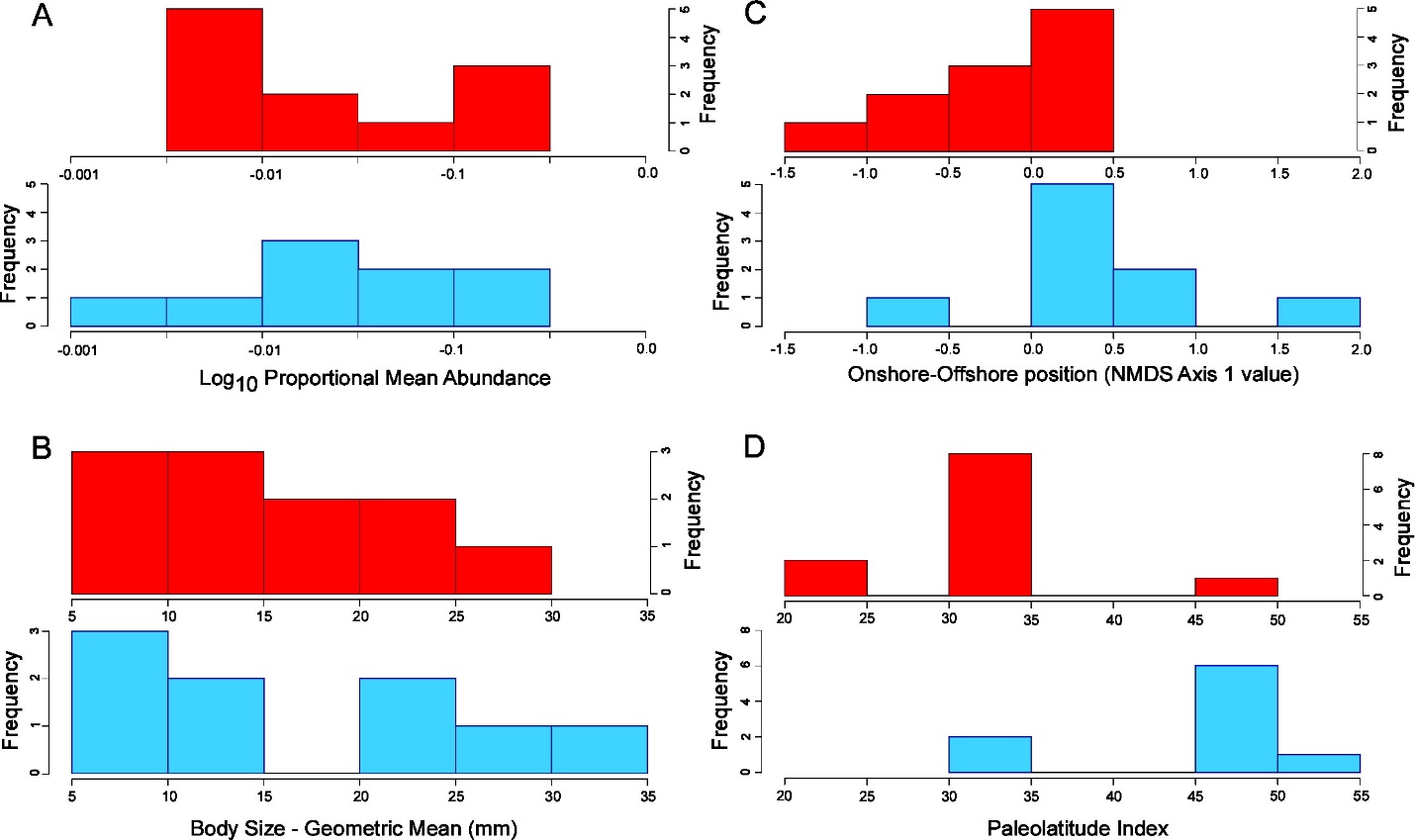 Figure S1. Univariate distributions of the four predictor variables for victims (red) and survivors (blue) of the first extinction pulse. A. Mean relative abundance, on a log scale. B. Body size (geometric mean of length and width). C. Mean NMDS 1 value (onshore – offshore position).  D. Paleolatitude index.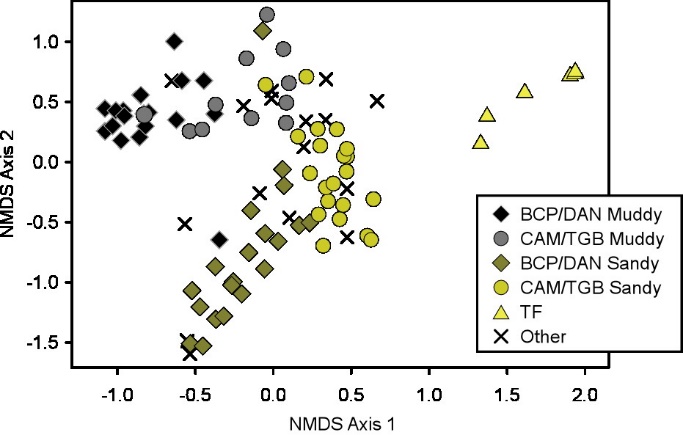 Figure S2. Unrotated NMDS results (see Methods). Table S1. Latitude and longitude of sampling locations. Names are only given for measured sections. Table S2. Mo concentrations from the Pipe Creek Formation (first extinction pulse).Table S3. Values for each species incorporated into the regression analysis. Several species were excluded from the regression analysis due to small sample size or poor preservation (see Methods). Species abbreviations listed in Table S4.Table S4. Brachiopod species and abbreviations.Table S5. Summary of univariate tests comparing victims and survivors of the first extinction pulse for each parameter separately. Mann Whitney tests were applied to all parameters, except for ‘Occurs at Lower Latitude’ for which the Fisher Test was applied. Asterisk marks significant results (p < 0.05).Table S6. Paleobiology Database collection numbers used in Figure 2B.590, 591, 592, 593, 594, 595, 596, 597, 598, 599, 600, 601, 602, 603, 604, 605, 606, 607, 608, 609, 610, 611, 612, 613, 614, 615, 616, 618, 619, 620, 621, 622, 623, 624, 625, 626, 627, 629, 630, 631, 632, 633, 634, 635, 636, 641, 642, 643, 644, 645, 646, 647, 648, 650, 651, 652, 653, 654, 655, 656, 657, 658, 659, 660, 661, 662, 663, 664, 665, 666, 667, 668, 669, 670, 2775, 2777, 3102, 3374, 3375, 3376, 3378, 3379, 3380, 3381, 3382, 3383, 3396, 3397, 3398, 3399, 3400, 3401, 3402, 3403, 3404, 3405, 3406, 3407, 3408, 3409, 3410, 3411, 3412, 3413, 3414, 3415, 3416, 3417, 3418, 3419, 3420, 3421, 3422, 3423, 3424, 3425, 3426, 3427, 3428, 3429, 3430, 3431, 3432, 3433, 3434, 3437, 3438, 3439, 3440, 3441, 3442, 3443, 3444, 3445, 3446, 3447, 3448, 3449, 3451, 3452, 3454, 3455, 3456, 3457, 3458, 3460, 3476, 3477, 3478, 3480, 3483, 3484, 3485, 3486, 3558, 3560, 3559, 3615, 3619, 3623, 3625, 3633, 3634, 3635, 3636, 3639, 3643, 3660, 3664, 3665, 3672, 3674, 3701, 3703, 3729, 3733, 3738, 3739, 3741, 3743, 3745, 3748, 3749, 3750, 3751, 3798, 3800, 3802, 3804, 3806, 3809, 3810, 3844, 3845, 3846, 3847, 3848, 3849, 3850, 3852, 3853, 3854, 3921, 3922, 3925, 3932, 3933, 3934, 3935, 3936, 3937, 3938, 3939, 3940, 3941, 3942, 3948, 3949, 3961, 3962, 3963, 3964, 3966, 3967, 3968, 3970, 3978, 3979, 3980, 3981, 3984, 3985, 3986, 3987, 3989, 3990, 3991, 3992, 3993, 3995, 3996, 3997, 3998, 3999, 4000, 4002, 4003, 4004, 4007, 4009, 4011, 4012, 4013, 4014, 4015, 4016, 4017, 4018, 4019, 4020, 4021, 4023, 4024, 4026, 4029, 4031, 4032, 4034, 4035, 4036, 4037, 4038, 4039, 4041, 4046, 4049, 4053, 4057, 4692, 4693, 4694, 4696, 4701, 4703, 4705, 4707, 4790, 4791, 4792, 4794, 4796, 4801, 4803, 4804, 4805, 4809, 4810, 4811, 4812, 4813, 4814, 4815, 4816, 4818, 4819, 4820, 4822, 4824, 4825, 4826, 4827, 4828, 4829, 4832, 4833, 4834, 4836, 4837, 4839, 4840, 4843, 4847, 4862, 4863, 4864, 4865, 5198, 5285, 5287, 5288, 5289, 5290, 5291, 5292, 5293, 5294, 5295, 5296, 5297, 5298, 5299, 5300, 5301, 5302, 5303, 5304, 5305, 5306, 5307, 5308, 5309, 5310, 5313, 5314, 5315, 5317, 5319, 5619, 5620, 5657, 5661, 5664, 5665, 5666, 5667, 5668, 5669, 5670, 5671, 5702, 5706, 5707, 5708, 5709, 5767, 5769, 5770, 5772, 5773, 5774, 5775, 5778, 5783, 5792, 5799, 5800, 5802, 5803, 5804, 5806, 5807, 5809, 5815, 5816, 5817, 5818, 5819, 5865, 5928, 5925, 5926, 5927, 5959, 5960, 6018, 6019, 6020, 6021, 6022, 6026, 6027, 6028, 6029, 6030, 6031, 6032, 6033, 6034, 6035, 6036, 6037, 6038, 6040, 6039, 6042, 6041, 6043, 6048, 6049, 6050, 6051, 6054, 6055, 6056, 6057, 6058, 6059, 6060, 6061, 6073, 6078, 6079, 6080, 6081, 6083, 6084, 6085, 6086, 6088, 6089, 6090, 6091, 6092, 6093, 6094, 6095, 6096, 6097, 6098, 6099, 6100, 6102, 6103, 6104, 6106, 6107, 6108, 6109, 6110, 6111, 6112, 6113, 6114, 6115, 6116, 6117, 6161, 6168, 6178, 6180, 6181, 6182, 6184, 6187, 6188, 6189, 6190, 6191, 6193, 6195, 6196, 6197, 6242, 6243, 6244, 6245, 6246, 6247, 6248, 6249, 6250, 6251, 6252, 6253, 6718, 6719, 6720, 6721, 6722, 6723, 6724, 6725, 6726, 6727, 6728, 6729, 6856, 6857, 6858, 6859, 6860, 6861, 6862, 6863, 6865, 6867, 6873, 6874, 6875, 6876, 6972, 6975, 6977, 6979, 6982, 6983, 6985, 6993, 6994, 7038, 7039, 7040, 7117, 7132, 7169, 7170, 7171, 7172, 7173, 7174, 7175, 7176, 7192, 7196, 7203, 7209, 7211, 7212, 7217, 7218, 7219, 7220, 7222, 7223, 7224, 7225, 7226, 7227, 7228, 7229, 7230, 7231, 7232, 7233, 7234, 7235, 7236, 7237, 7238, 7239, 7240, 7241, 7242, 7243, 7244, 7245, 7246, 7247, 7248, 7249, 7301, 7302, 7303, 7304, 7305, 7306, 7307, 7308, 7309, 7310, 8026, 8344, 8345, 8346, 8347, 8348, 8349, 8350, 8351, 8352, 8353, 8354, 8355, 8356, 8357, 8358, 8359, 8360, 8361, 8362, 8372, 8374, 8375, 8376, 8377, 8378, 8379, 8380, 8381, 8410, 8411, 8412, 8413, 8414, 8415, 8416, 8417, 8418, 8419, 8420, 8477, 8478, 8479, 8480, 8481, 8482, 8483, 8484, 8485, 8486, 8487, 8488, 8489, 8491, 8494, 8495, 8496, 8497, 8498, 8499, 8500, 8501, 8502, 8503, 8504, 8505, 8506, 8507, 8508, 8711, 8713, 8714, 8715, 8716, 8717, 8718, 8722, 8723, 8724, 8725, 8726, 8727, 8728, 8729, 8732, 8734, 8735, 8736, 8737, 8739, 8740, 8741, 8742, 8750, 8752, 8753, 8754, 8755, 8756, 8757, 8758, 8759, 8760, 8764, 8765, 8766, 8767, 8768, 8769, 8770, 8771, 8772, 8779, 8780, 8786, 8787, 8788, 8789, 8790, 8791, 8792, 8793, 8794, 8795, 8796, 8797, 8798, 8799, 8808, 8809, 8810, 8811, 8812, 8813, 8814, 8815, 8816, 8817, 8818, 8819, 8820, 8821, 8822, 8823, 8824, 8825, 8826, 8827, 8828, 8829, 8830, 8831, 8832, 8833, 8915, 8916, 8917, 8918, 8919, 8920, 8924, 8925, 8926, 8927, 8928, 8929, 8930, 8931, 8932, 8959, 8960, 8961, 8962, 8963, 8964, 8965, 8966, 8967, 8968, 8969, 8970, 8971, 8972, 8973, 8978, 8979, 8980, 8981, 8982, 8983, 8984, 8985, 8986, 8987, 8988, 8989, 8990, 8991, 8992, 8993, 8994, 8995, 8996, 8997, 8998, 8999, 9000, 9001, 9002, 9003, 9004, 9005, 9006, 9007, 9014, 9015, 9016, 9017, 9018, 9019, 9020, 9027, 9028, 9029, 9352, 9353, 9354, 9355, 9356, 9357, 9358, 9359, 9360, 9361, 9362, 9363, 9364, 9365, 9366, 9367, 9368, 9369, 9370, 9371, 9372, 9373, 9374, 9375, 9376, 9377, 9378, 9379, 9380, 9381, 9382, 9383, 9395, 9396, 9397, 9398, 9399, 9400, 9401, 9402, 9403, 9404, 9405, 9406, 9407, 9408, 9409, 9470, 9471, 9476, 9478, 9479, 9480, 9487, 9488, 9489, 9498, 9500, 9501, 9502, 9503, 9504, 9505, 9506, 9507, 9508, 9509, 9510, 9511, 9512, 9518, 9522, 9523, 9524, 9526, 9537, 9538, 9539, 9540, 9541, 9542, 9543, 9544, 9545, 9546, 9547, 9548, 9549, 9550, 9551, 9552, 9553, 9554, 9555, 9556, 9557, 9558, 9559, 9560, 9561, 9562, 9563, 9564, 9565, 9566, 9567, 9568, 9569, 9570, 9571, 9572, 9573, 9574, 9575, 9576, 9577, 9578, 9579, 9580, 9581, 9582, 9583, 9584, 9513, 9595, 9596, 9597, 9598, 9599, 9600, 9601, 9602, 9603, 9604, 9605, 9606, 9607, 9608, 9609, 9610, 9611, 9612, 9613, 9614, 9615, 9616, 9617, 9657, 9658, 9659, 9660, 9661, 9662, 9663, 9664, 9665, 9667, 9670, 9674, 9675, 9704, 9705, 9706, 9707, 9708, 9882, 9883, 9884, 9885, 9886, 9887, 9888, 9893, 9895, 9896, 9897, 9898, 9899, 9901, 9902, 9903, 9904, 9905, 9906, 9907, 9908, 9909, 9910, 9911, 9912, 9913, 9914, 9915, 9916, 9922, 9923, 9924, 9925, 9926, 9927, 9957, 9991, 10099, 10101, 10107, 10108, 10109, 10110, 10119, 10124, 10127, 10131, 10133, 10134, 10136, 10140, 10144, 10145, 10146, 10148, 10149, 10150, 10151, 10153, 10154, 10155, 10156, 10202, 10203, 10204, 10205, 10206, 10207, 10208, 10209, 10211, 10212, 10213, 10214, 10215, 10216, 10217, 10218, 10219, 10220, 10221, 10223, 10224, 10225, 10226, 10227, 10228, 10229, 10231, 10232, 10233, 10234, 10235, 10236, 10237, 10238, 10288, 10289, 10290, 10291, 10292, 10293, 10294, 10295, 10296, 10297, 10298, 10299, 10300, 10301, 10302, 10303, 10304, 10305, 10307, 10308, 10309, 10310, 10311, 10313, 10315, 10316, 10317, 10318, 10319, 10320, 10321, 10322, 10323, 10324, 10325, 10326, 10327, 10328, 10329, 10331, 10332, 10333, 10334, 10335, 10336, 10337, 10281, 10314, 10372, 10381, 10382, 10383, 10384, 10385, 10387, 10394, 10395, 10396, 10398, 10400, 10401, 10402, 10403, 10404, 10406, 10407, 10408, 10409, 10410, 10411, 10412, 10413, 10414, 10415, 10416, 10417, 10418, 10419, 10420, 10422, 10424, 10426, 10427, 10434, 10436, 10437, 10438, 10439, 10440, 10441, 10453, 10458, 10457, 10459, 10461, 10467, 10468, 10469, 10470, 10474, 10518, 10519, 10520, 10523, 10525, 10535, 10536, 10538, 10539, 10540, 10542, 10543, 10544, 10546, 10552, 10553, 10556, 10636, 10895, 11101, 12039, 12040, 12041, 12053, 12068, 12072, 12071, 12083, 12101, 12103, 12104, 12112, 12143, 12144, 12147, 12148, 12183, 12387, 12922, 12923, 12928, 13006, 13007, 13009, 13011, 13019, 12930, 13038, 13039, 13136, 13139, 13140, 13159, 13161, 13162, 13164, 13165, 13167, 13168, 13169, 13170, 13172, 13875, 13876, 13877, 13878, 13881, 13884, 13886, 13887, 13889, 13890, 13891, 13895, 13897, 13922, 13923, 13924, 13925, 13929, 13930, 13931, 13935, 13936, 13938, 13939, 13941, 13942, 13943, 13955, 13959, 13960, 13964, 13965, 13966, 13975, 13979, 13980, 13981, 13982, 13983, 13984, 13985, 13995, 14009, 14010, 14012, 14015, 14025, 14026, 14027, 14042, 14044, 14061, 14116, 14117, 14118, 14119, 14121, 14151, 14152, 14153, 14154, 14155, 14189, 14190, 14199, 14256, 23245, 23361, 23362, 23444, 23446, 23488, 23489, 23576, 23646, 23648, 23671, 23692, 23695, 24015, 24019, 24018, 24254, 24385, 24388, 24392, 24619, 24620, 24623, 24625, 24630, 24632, 24633, 24694, 24695, 24696, 12252, 12257, 24737, 24738, 24739, 24741, 24743, 10378, 24774, 24785, 24795, 24796, 24811, 24813, 24815, 24857, 24870, 24896, 24898, 24900, 24903, 24907, 24910, 24911, 24931, 24932, 24933, 24949, 24955, 24956, 25055, 25063, 25081, 25092, 25099, 25100, 25102, 25112, 25118, 12102, 25273, 25286, 25287, 25288, 25289, 25290, 25291, 25292, 25293, 25330, 25332, 25334, 25335, 25337, 25339, 25340, 25342, 25369, 25364, 25365, 25367, 25368, 25380, 25383, 25384, 25385, 25386, 25388, 25433, 25436, 25439, 25452, 25489, 25495, 25519, 25520, 25521, 25522, 25523, 25524, 25525, 25526, 25527, 25540, 25541, 25542, 25543, 25545, 25546, 25547, 25548, 25549, 25550, 25551, 25556, 25558, 25559, 25560, 25561, 25563, 25562, 25579, 25587, 25596, 25597, 25598, 25599, 25600, 25601, 25602, 25603, 25604, 25623, 25624, 25651, 25695, 25696, 25705, 25706, 25707, 25713, 25714, 25715, 25716, 25717, 25718, 25719, 25720, 25725, 25726, 25727, 25728, 25729, 25730, 25731, 25732, 25737, 25756, 25757, 25758, 25764, 25765, 25766, 25767, 25768, 25769, 25770, 25790, 25791, 25800, 25801, 25802, 25803, 25804, 25805, 25806, 25807, 25809, 25808, 25810, 25812, 25813, 25814, 25817, 25832, 25833, 25834, 25839, 25840, 25841, 25842, 25844, 25845, 25852, 25854, 25866, 25868, 25870, 25871, 25900, 25901, 25902, 25903, 25904, 25907, 25908, 25894, 25895, 25896, 25897, 25898, 25973, 26115, 26116, 26117, 26118, 26119, 26121, 26122, 26123, 26126, 26128, 26130, 26131, 26132, 26135, 26136, 26159, 26161, 26162, 26164, 26165, 26176, 26201, 26203, 26216, 26217, 26218, 26219, 26220, 26221, 26223, 26224, 26225, 26226, 26245, 26247, 26248, 26251, 26252, 26253, 26255, 26257, 26392, 26394, 26396, 26399, 26402, 26404, 26405, 26406, 26409, 26410, 26411, 26412, 26413, 26414, 26415, 26417, 26418, 26421, 26423, 26426, 26427, 26428, 26429, 26432, 26433, 26434, 26435, 26436, 26440, 26441, 26442, 26443, 26457, 26460, 26552, 26462, 26464, 26465, 26466, 26467, 26469, 26471, 26472, 26473, 26477, 26478, 26479, 26480, 26481, 26482, 26483, 26484, 26485, 26486, 26487, 26489, 26490, 26491, 26492, 26493, 26494, 26495, 26496, 26497, 26498, 26499, 26500, 26501, 26502, 26503, 26504, 26505, 26506, 26507, 26561, 26516, 26517, 26518, 26519, 26520, 26521, 26522, 26523, 26524, 26527, 26566, 26528, 26530, 26531, 26532, 26533, 26534, 26535, 26537, 26538, 26539, 26540, 26541, 26542, 26543, 26544, 26545, 26546, 26567, 26568, 26570, 26571, 26572, 26573, 26576, 26578, 26579, 26580, 26581, 26582, 26584, 26585, 26587, 26588, 26589, 26590, 26598, 26599, 26601, 26603, 26604, 26605, 26607, 26608, 26609, 26610, 26611, 26615, 26616, 26617, 26618, 26619, 26623, 26624, 26625, 26640, 26641, 26642, 26643, 26644, 26645, 26646, 26647, 26648, 26649, 26651, 26652, 26653, 26655, 26658, 26659, 26668, 26669, 26670, 26671, 26672, 26673, 26689, 26690, 26694, 26697, 26786, 26828, 26829, 26826, 26830, 26831, 26832, 26833, 26834, 26836, 26838, 26839, 26840, 26841, 26842, 26843, 26844, 26845, 26846, 26847, 26848, 26849, 26850, 26851, 26852, 26870, 26871, 26874, 26892, 26893, 26894, 26895, 26897, 26898, 26899, 26900, 26901, 26902, 26929, 26978, 26981, 26983, 27036, 27051, 27057, 27058, 27059, 27075, 27076, 27166, 27167, 27168, 27169, 27170, 27171, 27172, 27175, 27180, 27181, 27183, 27184, 27186, 27187, 27195, 27201, 27212, 27326, 27333, 27334, 27335, 27348, 27386, 27399, 27401, 27402, 27403, 27420, 27422, 27423, 27456, 27467, 27472, 27476, 27477, 27478, 27473, 27496, 27497, 27498, 27502, 27504, 27505, 27506, 27532, 27533, 27534, 27554, 27555, 27557, 27558, 27559, 27560, 27561, 27556, 27602, 27607, 27608, 27610, 27611, 27614, 27615, 27616, 27619, 27620, 27621, 27633, 27634, 27635, 27636, 27706, 27707, 27708, 27709, 27710, 27712, 27713, 27746, 27747, 27748, 28174, 28247, 28255, 28285, 28317, 28428, 28483, 28549, 21175, 21172, 28768, 28957, 28966, 28969, 29005, 28971, 29292, 32273, 32280, 32470, 32616, 32701, 32702, 32703, 32704, 32705, 32706, 32707, 32708, 32709, 32711, 32712, 32713, 32714, 34831, 34871, 34891, 34889, 34986, 34987, 34988, 34989, 34990, 35384, 35420, 35421, 35422, 35423, 35424, 35477, 35478, 35479, 35480, 35481, 35482, 35483, 35484, 35485, 35486, 35487, 35488, 35489, 35490, 35491, 35492, 35493, 35494, 35495, 35496, 35497, 35498, 35499, 35500, 35501, 35502, 35503, 35532, 35534, 35536, 35541, 35542, 35543, 35544, 35545, 35556, 35557, 35559, 35560, 35561, 35564, 35565, 35566, 35567, 35578, 35581, 35582, 35584, 35587, 35588, 35589, 35590, 35592, 35593, 35594, 35595, 35596, 35597, 35598, 35599, 35600, 35601, 35603, 35604, 35605, 35609, 35610, 35611, 35612, 35613, 35614, 35615, 35616, 35617, 35618, 35619, 35620, 35621, 35622, 35623, 35628, 35629, 35631, 35632, 35633, 35634, 35637, 35638, 35710, 35711, 35712, 35749, 35713, 35714, 35715, 35716, 35717, 35718, 35719, 35720, 35721, 35860, 35861, 35862, 35863, 35864, 35867, 35868, 35869, 35870, 35871, 35872, 35873, 35878, 35879, 35881, 35883, 35884, 35885, 35886, 35887, 35888, 35889, 35890, 35891, 35892, 35893, 35894, 35895, 35896, 35897, 35898, 35899, 35900, 35901, 35902, 35903, 35912, 35913, 35914, 35915, 35975, 35976, 35977, 35978, 35979, 35980, 35981, 35982, 35983, 36012, 36017, 36018, 36020, 36021, 36022, 36023, 36024, 36025, 36026, 36027, 36028, 36029, 36030, 36031, 36032, 36033, 36034, 36035, 36036, 36037, 36038, 36039, 36040, 36041, 36042, 36043, 36044, 36045, 36046, 36047, 36048, 36049, 36050, 36051, 36052, 36053, 36054, 36055, 36056, 36057, 36058, 36059, 36060, 36061, 36062, 36063, 36064, 36065, 36066, 36067, 36068, 36069, 36070, 36071, 36072, 36073, 36075, 36076, 36078, 36079, 36085, 36086, 36087, 36088, 36089, 36090, 36091, 36092, 36093, 36094, 36095, 36096, 36097, 36098, 36099, 36100, 36101, 36102, 36118, 36119, 36120, 36121, 36122, 36123, 36124, 36125, 36127, 36128, 36129, 36131, 36140, 36141, 36142, 36175, 36176, 36177, 36178, 36179, 36180, 36181, 36182, 36183, 36184, 36185, 36186, 36187, 36188, 36189, 36190, 36191, 36192, 36193, 36194, 36195, 36196, 36201, 36200, 36199, 36198, 36197, 36590, 36602, 36603, 36820, 36821, 36822, 36823, 36824, 36825, 36826, 36827, 36835, 36836, 37052, 37053, 37054, 37055, 37056, 37074, 37075, 37076, 37078, 37080, 37081, 37082, 37084, 37086, 37087, 37088, 37090, 37091, 37092, 37093, 37094, 37095, 37097, 37098, 37099, 37100, 37101, 37102, 37103, 37104, 37105, 37106, 37107, 37108, 37110, 37111, 37112, 37113, 37115, 37116, 37117, 37118, 37121, 37126, 37128, 37129, 37134, 37136, 37137, 37138, 37139, 37140, 37141, 37143, 37144, 37145, 37146, 37147, 37155, 37157, 37159, 37160, 37161, 37162, 37163, 37166, 37167, 37168, 37169, 37170, 37171, 37172, 37173, 37174, 37175, 37177, 37178, 38273, 38274, 38275, 38276, 38278, 38284, 38286, 38294, 38295, 38296, 38298, 38299, 38300, 38302, 38304, 38306, 38323, 38324, 38325, 38327, 38329, 38336, 38349, 38350, 38351, 38383, 38384, 38385, 38386, 38388, 38389, 38390, 38391, 38393, 38394, 38395, 38405, 38408, 38422, 38425, 38427, 38428, 38429, 38430, 38431, 38432, 38433, 38434, 38435, 38436, 38437, 38438, 38439, 38440, 38441, 38442, 38443, 38444, 38445, 38450, 38451, 38452, 38453, 38454, 38455, 38456, 38457, 38458, 38459, 38460, 38461, 38462, 38463, 38464, 38465, 38466, 38467, 38468, 38469, 38470, 38471, 38472, 38473, 38474, 38475, 38476, 38608, 38641, 38642, 38673, 38681, 38708, 38709, 38710, 38711, 38714, 38683, 38742, 38684, 38685, 38686, 38687, 38689, 38690, 38691, 38688, 39038, 39042, 39057, 39059, 39163, 39164, 39165, 39169, 39217, 39218, 39234, 39336, 39341, 39631, 39640, 39706, 39707, 39852, 39874, 39875, 39876, 39877, 39878, 39879, 39880, 39884, 39886, 39887, 39888, 39889, 39890, 40012, 40013, 40011, 40014, 40039, 40040, 40041, 40043, 40044, 40045, 40050, 40055, 40058, 40346, 40347, 40348, 40350, 40349, 40351, 40353, 40354, 40399, 40400, 40402, 40403, 40405, 40408, 40418, 40419, 40422, 40424, 40425, 40429, 40431, 40433, 40434, 40435, 40437, 40438, 40444, 40446, 40448, 40498, 40499, 40520, 40521, 40522, 40524, 40525, 40526, 40527, 40529, 40534, 40566, 40567, 40568, 40569, 40574, 40576, 40579, 40580, 40581, 40582, 40583, 40584, 40668, 40661, 40666, 40667, 40697, 40698, 40700, 40701, 40703, 40706, 40708, 40946, 40953, 40955, 40956, 40957, 40958, 40959, 40965, 40966, 40711, 40713, 41053, 41058, 41761, 39394, 43668, 43713, 39397, 43967, 43969, 44122, 44125, 3830, 44130, 44124, 44137, 44176, 44178, 44182, 44183, 44258, 44265, 45302, 45306, 45310, 45789, 45790, 45791, 45793, 45829, 45830, 45831, 45838, 45839, 45840, 45842, 45864, 45989, 45990, 45993, 45994, 45995, 45996, 45997, 45998, 45999, 46001, 46013, 46019, 46022, 46028, 46154, 46580, 46577, 46578, 46579, 47869, 47874, 48851, 49427, 49428, 50031, 50032, 51855, 54237, 54238, 54239, 54240, 14239, 14340, 54241, 54242, 54243, 54244, 54245, 54246, 54247, 54248, 54249, 6257, 6258, 54250, 54251, 54252, 54253, 54254, 54255, 54256, 54257, 54258, 14261, 54259, 54260, 54261, 54262, 54263, 54264, 54265, 54266, 54267, 54268, 54269, 54270, 54271, 54272, 54273, 54274, 9525, 54275, 54276, 54277, 54278, 54279, 54280, 54281, 54282, 54283, 54284, 54285, 54286, 54287, 54288, 54289, 54290, 54291, 54292, 54293, 54294, 54295, 54296, 54297, 54298, 54299, 54300, 54301, 54302, 54303, 54304, 54305, 54306, 54307, 54308, 54309, 54310, 54311, 54312, 54313, 54314, 54315, 54316, 54317, 54318, 54319, 54320, 54321, 54322, 54323, 54324, 54325, 54326, 54327, 54328, 54329, 54330, 54331, 54332, 54333, 54334, 54335, 54336, 54337, 54338, 54339, 54340, 54341, 54342, 54343, 54344, 54345, 54346, 54347, 54348, 54349, 54350, 54351, 54352, 54353, 54354, 54355, 54356, 54357, 54358, 54359, 54360, 54361, 54362, 54363, 54364, 54365, 54366, 54367, 54368, 54369, 54370, 3945, 54371, 54372, 3944, 54373, 54374, 54375, 54376, 54377, 54378, 54379, 54380, 54381, 54382, 54383, 54384, 54385, 54386, 54387, 54388, 54389, 54390, 54391, 54392, 54393, 54394, 54395, 54396, 54397, 54398, 54399, 54400, 54401, 54402, 3946, 54403, 54404, 54405, 54406, 54407, 54408, 54409, 54410, 54411, 54412, 54413, 54414, 54415, 54416, 54417, 54418, 54419, 54420, 54421, 54422, 54423, 54424, 54425, 54426, 54427, 54428, 54429, 54430, 54431, 54432, 54433, 54434, 54435, 54436, 20909, 54437, 14226, 54438, 54439, 54440, 54441, 54442, 54443, 54444, 54445, 54446, 54447, 54448, 54449, 54450, 54451, 54452, 54453, 54454, 54455, 54456, 14236, 54457, 54458, 54459, 54460, 54461, 54462, 54463, 54464, 54465, 54466, 6265, 54467, 54468, 54469, 54470, 54471, 54472, 54473, 54474, 54475, 54476, 54477, 54478, 54479, 54480, 54481, 54482, 54483, 6264, 54484, 54485, 54486, 54487, 54488, 14248, 54489, 54490, 54491, 54492, 54493, 54494, 54495, 54496, 54497, 54498, 54499, 54500, 54501, 54502, 54503, 54504, 54505, 54506, 54507, 54508, 54509, 54510, 54511, 54512, 54513, 54514, 54515, 54516, 54517, 54518, 54519, 54520, 54521, 54522, 54523, 54524, 54525, 54526, 54527, 54528, 54529, 54530, 54531, 54532, 54533, 54534, 54535, 54536, 54537, 54538, 54539, 54540, 3943, 54541, 54542, 54543, 54544, 54545, 54575, 54576, 54577, 54578, 54579, 54580, 54581, 54582, 54583, 54584, 54585, 54586, 54587, 54588, 54589, 54590, 54591, 54592, 54593, 54594, 54595, 54596, 54597, 54598, 54599, 54600, 54601, 54602, 54603, 54604, 54605, 54606, 54607, 54608, 54609, 54610, 54611, 54612, 54613, 54614, 54615, 54616, 54617, 54618, 54619, 54620, 54621, 54622, 54623, 54624, 54625, 54626, 54627, 54628, 54629, 54630, 54631, 54632, 54633, 54634, 54635, 54636, 54637, 54638, 54639, 54640, 54641, 54642, 54643, 54644, 54645, 54646, 54647, 54648, 54649, 54650, 54651, 54652, 54653, 54654, 54655, 54656, 54657, 54658, 54659, 54660, 54661, 54662, 54663, 54574, 54664, 54665, 54666, 54667, 54668, 54669, 54670, 54671, 54672, 54673, 54674, 54675, 54676, 54677, 54678, 54679, 54680, 54681, 54682, 54683, 54684, 54685, 54686, 54687, 54688, 54689, 54690, 54691, 54692, 54693, 54751, 54752, 54753, 54754, 54755, 54756, 54757, 28551, 54758, 54759, 54760, 54761, 54762, 54763, 54764, 54765, 54766, 54767, 54768, 54769, 54770, 54771, 54772, 54773, 54774, 54775, 54776, 54777, 54778, 54779, 54780, 54781, 54782, 54783, 54784, 54785, 54786, 54787, 54788, 54789, 54790, 54791, 54792, 54793, 54794, 54795, 54796, 54797, 54798, 54799, 54800, 54801, 54802, 54803, 54804, 54805, 54806, 54807, 54808, 54809, 54810, 54811, 54812, 54871, 54872, 54873, 54553, 20945, 54874, 54875, 54876, 54712, 54877, 54878, 54879, 54880, 54881, 54882, 14258, 54883, 54726, 54884, 54885, 54855, 54842, 54886, 54887, 54856, 6262, 54888, 54889, 54890, 54891, 54701, 54892, 54893, 54894, 54895, 54896, 54897, 54898, 54899, 54900, 54901, 54857, 54902, 54903, 54904, 54905, 54906, 54907, 54908, 54909, 54910, 54911, 54912, 54913, 54914, 54915, 54916, 54917, 54918, 54919, 54920, 54921, 54922, 54923, 54924, 54925, 54926, 54927, 54928, 54929, 54930, 54931, 54932, 54933, 54934, 54935, 54962, 54963, 54964, 54965, 54731, 54966, 54967, 54968, 54969, 14253, 54702, 54970, 54971, 54972, 54973, 54974, 54975, 54976, 54977, 54978, 54979, 54980, 54981, 54982, 54983, 54984, 54985, 54986, 54987, 54988, 54989, 54990, 54991, 54992, 54993, 54994, 54995, 54996, 54997, 54998, 54999, 55000, 55001, 55002, 55003, 55004, 55005, 55006, 55007, 55008, 55009, 55010, 55011, 55012, 55013, 55014, 54749, 55015, 55016, 55017, 55018, 55019, 55020, 55021, 55022, 55023, 55024, 55025, 55026, 55027, 55028, 55029, 55030, 55031, 55032, 55033, 55034, 55035, 55036, 55037, 55038, 55039, 54832, 55040, 55041, 55042, 55043, 55044, 55045, 55046, 55047, 55048, 55049, 55050, 55051, 54549, 54734, 10330, 55052, 55053, 55054, 55055, 55056, 55057, 55058, 55059, 55060, 55061, 55062, 55063, 55064, 55065, 55066, 55067, 55068, 55069, 55070, 55071, 55072, 55073, 55074, 55075, 55076, 55077, 55078, 55079, 55080, 55081, 55082, 55083, 55084, 55085, 55086, 55087, 55088, 55089, 54843, 55090, 55091, 55092, 55093, 54951, 55094, 55095, 55096, 55097, 55098, 55099, 55100, 55101, 55102, 55103, 14259, 55104, 55105, 55106, 55107, 55108, 54854, 55109, 55110, 55111, 55112, 55113, 55114, 55115, 55116, 55117, 54700, 55118, 54940, 55119, 55120, 55121, 55122, 55123, 54956, 55124, 55125, 55126, 55127, 55128, 55129, 54708, 55130, 55131, 55132, 55133, 55134, 6254, 55135, 55136, 55137, 55138, 55139, 55140, 55141, 55142, 55143, 55144, 55145, 55146, 55147, 55148, 55149, 55150, 55151, 55152, 55153, 55154, 55155, 55156, 55157, 55158, 54724, 55159, 55160, 55161, 55162, 55163, 55164, 55165, 55166, 55167, 54828, 55168, 28967, 55169, 55170, 55171, 55172, 55173, 55174, 55175, 55176, 55177, 55178, 55179, 55180, 55181, 55182, 55183, 55184, 55347, 55467, 55468, 55477, 55478, 55481, 55485, 55491, 55603, 55604, 55606, 55670, 55717, 55761, 56257, 56259, 56258, 56705, 58133, 58135, 58141, 60128, 60132, 60133, 60134, 60135, 60136, 60137, 60138, 60139, 60140, 60141, 60143, 60145, 60146, 60147, 60150, 60154, 60158, 60159, 60160, 60162, 60164, 60167, 60174, 60177, 60180, 60181, 60182, 60183, 60446, 60466, 60467, 61840, 61841, 61962, 61963, 61964, 61965, 61966, 62049, 62051, 62052, 62054, 62057, 62059, 62060, 62073, 62074, 62125, 62126, 62127, 62128, 62129, 62130, 62132, 62134, 62135, 62138, 62141, 62142, 62143, 62144, 62145, 62146, 62147, 62148, 62149, 62150, 62154, 62157, 62158, 62159, 62161, 62162, 62163, 62164, 62185, 62186, 62428, 64063, 64064, 60044, 60043, 64813, 65029, 65027, 65026, 65028, 65075, 65074, 65080, 65400, 65694, 65695, 65696, 65697, 65698, 65762, 65769, 65778, 65794, 65795, 65813, 65816, 65817, 65763, 65764, 65765, 65766, 65768, 65770, 65771, 65774, 65777, 65772, 65832, 65833, 65776, 65831, 65834, 65961, 65962, 65964, 65966, 65968, 65969, 65975, 65976, 65977, 65978, 65979, 65980, 65981, 65982, 65983, 65984, 65999, 66000, 66001, 66002, 66003, 66054, 66055, 66056, 65814, 65829, 65830, 65815, 66151, 67208, 67209, 67210, 67211, 69212, 70109, 70139, 70141, 70142, 70143, 70144, 70146, 70147, 70148, 70149, 70151, 70153, 70154, 70155, 70156, 70157, 70158, 70160, 70161, 70159, 70247, 70265, 70267, 70270, 70275, 70277, 70279, 70293, 70342, 70366, 70373, 70428, 70433, 70439, 70440, 70441, 70442, 70215, 70211, 70066, 70069, 70070, 70243, 70214, 70207, 70229, 70205, 70204, 70071, 70072, 70073, 70198, 70199, 70200, 70230, 70220, 70210, 70216, 70068, 70201, 69926, 70226, 70224, 70231, 70236, 70956, 71423, 74031, 74162, 74300, 74301, 74491, 74492, 74493, 74494, 74661, 74633, 74950, 74951, 74984, 74985, 74994, 74995, 74996, 74997, 75031, 75032, 75045, 75046, 75047, 75048, 75049, 75083, 75095, 75096, 75097, 75117, 75118, 75137, 75171, 75174, 75176, 75184, 75471, 75470, 75469, 75468, 75466, 75570, 75580, 75581, 75582, 75583, 75584, 75585, 75586, 75587, 75628, 75698, 75691, 75693, 75683, 75674, 75694, 75696, 75697, 75685, 75695, 75675, 75686, 75684, 75681, 75713, 75682, 75687, 75714, 75676, 75678, 75673, 75677, 75707, 75704, 75701, 75702, 75679, 75709, 75699, 75711, 75688, 75689, 75700, 75705, 75712, 75896, 75897, 75899, 75902, 75914, 75915, 75916, 75917, 76065, 76070, 76071, 76072, 76097, 76098, 76099, 76100, 76161, 76162, 76163, 76165, 76167, 76242, 76250, 76332, 76333, 76334, 76335, 76339, 76340, 76341, 76342, 76343, 76344, 76345, 76346, 76347, 76348, 76349, 76350, 76351, 76352, 76353, 76354, 76355, 76356, 76357, 76387, 76388, 76389, 76390, 76391, 76392, 76358, 76359, 76360, 76361, 76362, 76363, 76365, 76366, 76367, 76368, 76369, 76370, 76371, 76372, 76373, 76374, 76375, 76376, 76377, 76378, 76379, 76380, 76381, 76382, 76383, 76384, 76385, 76386, 76395, 76396, 76397, 76398, 76399, 76401, 76402, 76405, 76406, 76408, 76411, 76412, 76413, 76414, 76415, 76416, 76417, 76418, 76419, 76420, 76421, 76422, 76423, 76424, 76425, 76426, 76427, 76428, 76429, 76430, 76431, 76432, 76433, 76435, 76436, 76437, 76438, 76439, 76440, 76441, 76443, 76444, 76471, 76554, 76557, 76564, 76565, 76641, 76642, 76663, 76665, 76666, 76667, 76668, 76669, 76670, 76671, 76672, 76673, 76674, 76675, 76676, 76677, 76678, 76679, 76680, 76681, 76682, 76683, 76684, 76686, 76687, 76688, 76689, 76690, 76691, 76692, 76693, 76694, 76695, 76696, 76697, 76698, 76699, 76700, 76701, 76702, 76703, 76704, 76706, 76707, 76717, 76756, 76757, 76764, 76765, 76766, 76767, 76768, 76769, 76770, 76771, 76772, 76773, 76774, 76775, 76776, 76777, 76778, 76779, 76781, 76782, 76783, 76785, 76786, 76787, 76788, 76789, 76790, 76796, 76797, 76798, 76799, 76800, 76802, 76784, 76791, 76792, 76793, 76794, 76795, 76801, 76803, 76818, 76819, 76820, 76821, 76822, 76823, 76814, 76804, 76805, 76806, 76807, 76808, 76809, 76810, 76811, 76812, 76813, 76815, 76816, 76817, 76824, 76825, 76826, 76827, 76828, 76829, 76830, 76831, 76832, 76833, 76834, 76835, 76836, 76837, 76838, 76839, 76840, 76841, 76846, 76847, 76848, 76849, 76850, 76851, 76914, 28047, 76992, 77048, 77049, 77050, 77056, 77076, 77077, 77078, 77079, 77080, 77224, 77223, 77743, 77788, 77872, 77883, 77884, 77885, 77886, 77887, 77888, 77889, 77958, 77959, 77909, 78171, 78403, 78415, 78886, 78916, 78904, 78906, 79093, 79135, 79383, 79549, 79686, 79688, 79690, 79693, 79695, 79712, 79713, 79715, 79716, 80103, 80262, 80272, 80301, 80302, 80303, 80305, 80306, 80471, 80472, 80473, 80474, 80476, 80744, 81022, 81049, 81117, 81118, 81121, 81168, 81169, 81281, 75892, 81602, 81603, 81605, 81606, 81607, 81646, 81647, 81648, 81649, 81652, 81653, 81654, 81655, 81656, 81657, 81658, 81659, 81660, 81661, 81662, 81663, 81665, 81727, 81749, 81750, 81790, 81791, 81792, 81793, 81794, 81795, 81796, 81797, 81802, 81853, 81856, 81857, 82032, 82034, 82073, 82083, 82097, 82106, 82107, 81731, 82483, 82561, 82563, 82564, 82610, 82611, 82658, 82666, 82667, 82685, 82692, 82740, 82743, 82745, 82746, 82748, 82753, 82900, 82907, 82901, 82917, 82920, 82928, 82940, 82959, 82960, 82987, 82988, 83027, 83028, 83030, 83031, 83032, 83033, 83034, 83035, 83077, 83078, 83080, 83084, 83085, 83086, 83087, 83088, 83108, 83109, 83110, 83111, 83112, 83113, 83114, 83115, 83119, 83120, 83220, 83240, 83241, 83244, 83245, 83247, 83248, 83256, 83257, 83260, 83286, 83288, 83289, 83290, 83291, 83298, 83318, 83324, 83326, 83329, 83339, 83340, 83344, 83345, 83782, 83798, 83799, 83892, 83893, 83894, 83895, 83896, 83897, 83898, 83899, 83914, 83915, 83916, 83917, 83918, 83919, 83928, 83973, 83974, 83977, 83978, 83979, 84042, 84083, 84086, 84090, 84091, 84095, 84098, 84099, 84100, 84101, 84253, 81292, 84298, 84302, 84330, 84336, 84375, 84377, 84378, 84380, 84381, 84382, 84383, 84384, 84385, 84386, 84387, 84388, 84470, 84627, 84628, 84630, 84631, 84635, 84638, 84640, 84642, 84645, 84648, 84650, 84660, 84661, 84662, 84663, 84665, 84668, 84669, 84671, 84704, 84706, 84707, 74993, 86229, 86235, 86238, 86252, 86239, 86240, 86241, 86253, 86242, 86243, 86244, 86255, 86254, 86256, 86246, 86245, 86261, 86260, 86247, 86250, 86263, 86264, 86268, 86269, 86267, 86266, 86265, 86248, 86316, 86317, 86318, 86319, 86321, 86322, 86320, 86327, 86326, 86336, 86337, 86338, 86339, 86340, 86385, 86386, 86387, 86635, 86636, 86638, 86640, 86643, 86637, 86641, 86642, 86647, 86649, 86650, 86653, 86645, 86651, 86652, 86644, 86648, 86646, 86654, 86655, 86657, 86656, 86658, 89648, 89675, 89651, 89652, 89653, 89654, 89655, 89657, 89656, 89660, 89659, 89661, 89658, 89662, 89663, 89665, 89664, 89667, 89666, 89669, 89668, 89672, 89673, 89671, 89674, 89670, 89676, 89677, 89684, 89685, 89686, 89688, 89682, 89683, 89680, 89687, 89681, 89690, 89691, 89692, 89694, 89689, 89695, 89696, 89697, 89698, 89699, 89701, 89703, 89702, 89706, 89707, 89708, 89709, 89705, 89704, 89710, 89712, 89711, 89713, 89714, 89726, 89727, 89728, 89716, 89718, 89719, 89720, 89721, 89729, 89730, 89722, 89734, 89732, 89717, 89725, 89731, 89733, 89724, 89737, 89738, 89739, 89740, 89741, 89747, 89750, 89751, 89752, 89753, 89754, 89744, 89742, 89745, 89748, 89749, 89735, 89743, 89736, 89756, 89770, 89757, 89766, 89768, 89769, 89767, 89771, 89755, 89760, 89765, 89758, 89759, 89762, 89772, 89774, 89782, 89775, 89776, 89777, 89778, 89779, 89780, 89781, 89783, 89789, 89790, 89791, 89792, 89793, 89787, 89784, 89785, 89786, 89788, 89794, 89801, 89804, 89812, 89800, 89805, 89807, 89811, 89816, 89818, 89795, 89813, 89817, 89802, 89814, 89815, 89808, 89809, 89810, 89803, 89806, 89819, 89824, 89825, 89826, 89828, 89829, 89831, 89821, 89822, 89823, 89827, 89820, 89715, 89678, 89679, 89693, 89700, 89723, 89746, 89761, 89763, 89764, 89830, 89876, 89877, 89878, 89879, 89880, 89883, 89882, 89884, 89885, 89886, 89887, 89888, 89889, 89893, 89894, 89895, 89891, 89890, 89899, 89907, 89910, 89912, 89913, 89896, 89900, 89902, 89911, 89897, 89898, 89901, 89903, 89904, 89905, 89906, 89914, 89915, 89908, 89909, 89921, 89922, 89927, 89928, 89924, 89925, 89916, 89917, 89919, 89920, 89923, 89926, 89931, 89932, 89933, 89935, 89929, 89930, 89918, 89934, 89941, 89942, 89936, 89937, 89939, 89940, 89938, 89944, 89943, 89945, 89953, 89954, 89964, 89955, 89956, 89965, 89966, 89967, 89968, 89970, 89957, 89958, 89959, 89962, 89963, 89960, 89980, 89981, 89983, 89982, 89984, 89985, 89986, 90440, 90441, 90628, 90841, 90843, 90845, 90847, 90842, 90844, 90848, 90850, 90854, 90855, 90856, 90853, 90849, 90866, 90867, 90928, 90938, 90939, 90951, 90952, 90954, 91091, 91216, 91215, 91217, 91225, 91226, 91227, 91228, 91229, 91230, 91231, 91232, 91233, 91234, 91235, 91236, 91237, 91238, 91239, 91240, 91241, 91242, 91243, 91244, 91245, 91246, 91247, 91248, 91249, 91250, 91267, 91268, 91269, 91270, 91271, 91272, 91273, 91274, 91275, 91276, 91277, 91278, 91279, 91280, 91281, 91431, 92828, 92829, 92830, 92831, 92832, 92833, 92834, 92835, 92843, 92844, 92845, 92846, 92847, 92848, 92881, 92896, 93840, 93841, 93842, 93843, 93844, 93847, 93845, 93846, 93848, 93849, 93850, 94118, 94130, 94131, 94132, 94133, 94134, 94249, 94266, 94271, 94267, 94268, 94269, 94270, 94272, 94273, 94275, 94274, 94276, 94277, 94278, 94402, 94403, 94404, 94405, 94406, 94407, 94408, 94409, 94410, 94411, 94412, 94433, 94432, 94438, 94431, 94430, 94437, 94443, 94440, 94442, 94447, 94446, 94448, 94449, 94450, 94451, 94453, 94452, 94454, 94427, 94429, 94428, 94510, 94511, 94512, 94513, 94514, 94515, 94517, 94521, 94523, 94522, 94524, 94529, 94530, 94531, 94533, 94536, 96209, 96210, 96211, 96212, 96213, 96215, 96216, 96214, 96217, 96218, 96219, 96220, 96293, 96295, 96294, 96299, 96298, 96300, 96304, 96305, 96307, 96306, 96308, 96309, 96310, 96311, 96312, 96313, 96315, 96316, 96320, 96318, 96330, 96331, 96332, 96333, 96334, 96340, 96338, 96339, 96341, 96342, 96343, 96345, 96346, 96356, 96357, 96358, 96363, 96364, 96365, 96344, 96347, 96362, 96360, 96359, 96361, 96366, 96348, 96367, 96371, 96373, 96372, 96381, 96382, 96383, 96385, 96376, 96384, 96377, 96378, 96375, 96374, 96379, 96386, 96387, 96389, 96388, 96418, 96419, 96420, 96421, 96422, 96423, 96424, 96425, 96426, 96427, 96428, 96429, 99470, 49107, 100034, 100292, 101678, 101680, 100985, 100986, 101895, 101009, 104031, 106712, 106713, 106714, 106715, 106716, 106717, 106718, 106719, 106996, 107417, 107419, 107420, 109022, 111330, 111331, 111332, 111345, 111343, 111349, 111415, 111417, 111416, 111421, 111422, 111419, 111420, 111423, 111424, 111425, 111450, 111442, 111443, 111457, 111463, 111468, 111469, 111470, 111467, 111471, 84473, 111612, 111623, 111616, 111615, 111624, 111625, 111627, 111629, 111638, 111640, 111631, 111634, 111635, 111818, 111824, 111827, 111828, 111829, 111830, 111831, 111836, 111837, 111838, 111839, 111840, 111842, 111843, 111832, 111841, 111835, 111834, 111860, 111862, 111889, 111900, 111901, 111903, 111906, 111908, 111909, 111919, 111920, 111947, 111957, 111951, 111952, 111954, 111956, 111949, 111962, 112146, 112155, 112156, 112157, 112158, 112162, 112324, 112326, 112338, 112445, 114973, 114984, 115005, 115003, 115006, 115007, 116468, 121774, 121804, 121807, 127755, 127762, 132154, 132155, 134738, 134802, 134803, 138795, 141642, 144082, 144259, 144264, 144265, 144266, 144911, 144912, 144943, 143798, 144101, 144594, 144653, 144787, 144910, 145664, 145993, 145994, 145995, 145998, 145999, 146001, 146002, 146003, 146007, 146008, 146009, 146017, 150361, 150363, 150360, 150334, 150365, 154361, 154360, 154376, 154377, 156513, 156526, 157914, 159928, 159926, 159981, 159982, 159983, 160068, 160377, 160556, 160622, 160674, 160675, 160676, 160677, 160730, 160731, 160732, 160733, 161255, 161256, 161257, 161475, 162314, 162315, 162317, 164273, 164274, 164275, 164276, 164277, 164278, 164279, 164280, 164281, 3826, 164689, 164691, 164726, 164730, 164731, 164732, 164733, 164734, 164735, 164792, 164793, 164794, 164795, 164796, 164797, 164798, 164799, 164800, 164801, 164802, 164803, 164804, 164805, 164806, 164807, 164814, 164815, 164816, 164817, 164818, 164819, 164820, 164822, 164821, 164823, 164824, 164825, 164826, 164827, 164828, 167784, 169214, 169310, 169311, 170009, 170582, 170583, 170606, 170992, 176103, 176105, 176106, 176109, 176111, 176112, 176113, 176759, 176760, 184019, 184352, 184353, 184355, 184356, 184357, 184358, 184359, 176209, 186486, 188202, 188209, 188934, 188981, 188982, 193694, 197018, 197084, 197085, 197086, 197389, 197390, 197391, 197392, 197393, 197394, 197631, 182837, 200119, 62172, 203874, 85062, 206786, 206787, 206788, 206789, 206790, 206791, 206792, 124082, 111782, 124078, 206793, 206794, 85061, 206795, 39830, 206796, 206818LocalityLatitudeLongitudeSection NameADRN 42˚15.430'W 77˚32.156'BCPN 42˚21.810'W 77˚38.675'Big CreekBPHN 42˚04.394'W 77˚17.953'CAMN 42˚12.008'W 77˚26.219'CameronCCCN 41˚46.643'W 77˚03.237'CML 1N 42˚10.275'W 77˚21.697'DANN 42˚29.615'W 77˚39.920'DansvilleHANN 42˚15.378'W 77˚29.957'HNSN 42˚17.649'W 77˚38.678'MFTN 41˚48.607'W 77˚04.369'NCLN 41˚59.258'W 77˚10.326'NYPN 42˚00.417'W 77˚07.800'PUPN 41˚57.769'W 77˚07.254'SCLN 41˚58.896'W 77˚08.951'TFN 41˚48.728'W 76˚30.133'TGBN 41˚54.423'W 77˚09.715'Tioga, Rt. 287WALN 42°32.294′W 79°10.133′Walnut CreekWCRN 42˚00.670'W 77˚08.248'WSCN 42°30.280′W 78°05.014′Wiscoy CreekLocalitySample IDMo (ppm)SourceMethodWSCWisc_PC_1000this studyXRFWSCWisc_PC_400this studyXRFWSCWisc_PC_0-105.41this studyXRFWSCWisc_PC_708.78this studyXRFWSCWisc_PC_1805.02this studyXRFWSCWisc_PC_2400this studyXRFWSCWisc_PC_3105.89this studyXRFTFTF_230this studyXRFTFTF_220this studyXRFTFTF_210this studyXRFTFTF_200this studyXRFTFTF_190this studyXRFTFTF_180this studyXRFTFTF_170this studyXRFTFTF_160this studyXRFTFTF_150this studyXRFTFTF_140this studyXRFTFTF_130this studyXRFTFTF_120this studyXRFTFTF_110this studyXRFTFTF_100this studyXRFTFTF_93.6this studyXRFTFTF_8_0this studyXRFTFTF_73.78this studyXRFTFTF_6_0this studyXRFTFTF_50this studyXRFTFTF_40this studyXRFTFTF_30this studyXRFTFTF_20this studyXRFTFTF_10this studyXRFCAMCAM_600this studyXRFCAMCAM_613.14this studyXRFCAMCAM_630this studyXRFCAMCAM_640this studyXRFCAMCAM_670this studyXRFCAMCAM_680this studyXRFCAMCAM_690this studyXRFCAMCAM_700this studyXRFCAMCAM_710this studyXRFBCPBCP_PC_17.71this studyXRFBCPBCP_PC_20this studyXRFBCPBCP_PC_30this studyXRFBCPBCP_PC_40this studyXRFBCPBCP_PC_50this studyXRFBCPBCP_PC_60this studyXRFBCPBCP_PC_70this studyXRFBCPBCP_PC_80this studyXRFTGBA_150this studyXRFTGBA_160this studyXRFTGBA_170this studyXRFTGBA_180this studyXRFTGBA_190this studyXRFTGBA_200this studyXRFTGBA_210this studyXRFTGBTGB_153.74this studyXRFTGBTGB_152.95this studyXRFTGBA_220this studyXRFTGBA_230this studyXRFTGBA_240this studyXRFTGBA_250this studyXRFTGBA_260this studyXRFWAL-4Lash (2017)XRFWAL-15Lash (2017)XRFWAL-26Lash (2017)XRFWAL-27Lash (2017)XRFWAL-33Lash (2017)XRFWAL-19Lash (2017)XRFWAL-13Lash (2017)XRFWAL-12Lash (2017)XRFWAL-13Lash (2017)XRFWAL-15Lash (2017)XRFWAL-17Lash (2017)XRFWAL-13Lash (2017)XRFWAL-15Lash (2017)XRFWAL-14Lash (2017)XRFWAL-13Lash (2017)XRFWAL-12Lash (2017)XRFWAL-11Lash (2017)XRFWAL-10Lash (2017)XRFWAL-9Lash (2017)XRFWAL-5Lash (2017)XRFWAL-4Lash (2017)XRFWAL-3Lash (2017)XRFWALWCLK_6686.2Kelly et al. (2019)ICP-MSWALWCLK_5854.9Kelly et al. (2019)ICP-MSWALWCLK_5361.7Kelly et al. (2019)ICP-MSBCPBCLK_2.02.3Kelly et al. (2019)ICP-MSBCPBCLK_1.01.8Kelly et al. (2019)ICP-MSBCPBCLK_0.02.9Kelly et al. (2019)ICP-MSSpeciesExtinctOccurs at Lower LatitudeThermal Tolerance(Composite Metric)Proportion of Total SpecimensPer Sample Mean ProportionLog10(Per Sample Mean Proportion)LatitudeMean DepthBody SizeS.infera10-2.125770.1634940.158085-0.8011130.51-1.211548.478969S.impressa010.0011560.0165130.014633-1.8346730.51-0.905220.71725S.amanaensis10-2.125770.0380690.046598-1.3316330.51-0.6559416.19667S.trulla10-3.008040.0070590.005842-2.2334622.24-0.5758423.89525D.arcuata10-2.231210.1082820.129648-0.8872330.51-0.4394310.76468Schizophoria.sp.A10-2.125770.0061770.008746-2.0581730.51-0.439127.043796D.cayuta11-0.104280.0182780.02385-1.6225130.51-0.4046813.95922W.hirsuta011.8864620.0673140.101234-0.9946751.270.11664413.12367A.gregaria011.4574920.3061890.152166-0.8176846.190.1351375.939594C.contractum011.6269170.0050420.00743-2.1289847.30.1784039.525285T.mesacostalis011.4574920.0013870.001501-2.8235546.190.1833711.65413N.nervosa11-0.104280.0027730.005087-2.2935230.510.23815926.36702R.orestes10-0.669430.0049160.009219-2.035346.190.30232612.09384C.hamiltonensis110.0561290.004160.005989-2.2226331.950.3432567.849426S.hystrix11-0.881120.0838270.127021-0.8961322.240.3448917.93921C.chemungensis011.4574920.0110930.015449-1.811146.190.4778532.86393S.coelata11-0.104280.0148750.021132-1.6750630.510.47960322.54544C.inermis011.4304560.0305050.046858-1.3292246.190.57507328.94411F.chemungensis012.479450.0142440.021782-1.661930.510.70188522.54111C.eximium011.6269170.0784070.060727-1.2166247.31.8718477.464097AbbreviationSpeciesOrderD .arcuataDouvillina arcuataStrophomenidaD. cayutaDouvillina cayutaStrophomenidaS. coelataStrophonelloides coelataStrophomenidaN. nervosaNervostrophia nervosaStrophomenidaChonetidChonetid speciesProductidaD. walcottiDevonoproductus walcottiProductidaW. hirsutaWhidbornella hirsutaProductidaF. chemungensisFloweria chemungensisOrthotedidaS. inferaStainbrookia inferaOrthidaS. impressaSchizophoria impressaOrthidaS. amanaensisSchizophoria amanaensisOrthidaS. sp. ASchizophoria species AOrthidaC. contractumCupularostrum contractumRhynchonellidaC. mesacostalisCamarotoechia mesacostalisRhynchonellidaC. eximiaCupularostrum eximiaRhynchonellidaS. hystrixSpinatrypa hystrixAtrypidaS. trullaSpinatrypa trullaAtrypidaP. devonianaPseudoatrypa devonianaAtrypidaA. angelica“Athyris” angelicaAthyrididaC. inermisCyrtospirifer inermisSpiriferidaC. chemungensisCyrtospirifer chemungensisSpiriferidaR. orestesRigauxia orestesSpiriferidaT. mesacostalisTylothyris mesacostalisSpiriferidaA. gregariaAmbocoelia gregariaSpiriferidaC. hamiltonensisCyrtina hamiltonensisSpiriferinididaP. speciosaPraewaagenoconcha speciosaProductidaP. stigmata“Productella” stigmataProductidaP. lachrymosaPraewaagenoconcha speciosaProductidaS. onustusSemiproductus onustusProductidaP. rectispina“Productella” rectispinaProductidaD. allegania“Dalmanella” alleganiaOrthidaT. leonensis“Thiemella” leonensisOrthidaS. planosulcataSpinatrypa planosulcataAtrypidaE. multicostataEumetabolatoechia multicostataRhynchonellidaJ. duplicatusJacoburbirostrum duplicatusRhynchonellidaParameterPaleoatitudeBody SizeMean DepthSample MeanOccurs at Lower LatitudeW13473146p-value0.004*0.8820.1750.8240.038*